https://зашкольноепитание.рф/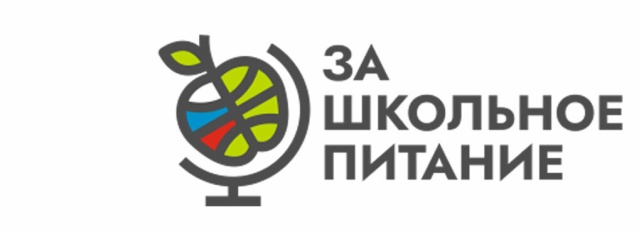 Анкетирование по вопросу  организации школьного питания “Питание глазами родителей”в МБОУ «Тимирязевская средняя общеобразовательная школа» Колпнянского района Орловской областиВОПРОСОТВЕТ1В КАКОМ КЛАССЕ УЧИТСЯ ВАШ РЕБЁНОК?1 – 4 класс5 – 7 класс8 – 11 класс2КАК ЧАСТО ВЫ ИНТЕРЕСУЕТЕСЬ ПИТАНИЕМ ВАШЕГО РЕБЁНКА В ШКОЛЕ?ежедневноиногдане интересуюсь3ПРОВЕРЯЕТЕ ЛИ ВЫ ПИТАНИЕ В ШКОЛЬНОЙ СТОЛОВОЙ ЛИЧНО?да, регулярно (как часто?_________________)не прихожу в столовуюпробовал(а), но не пускают. Уточните, кто не пускает.хочу, но не знал(а), что это возможноВаш вариант ответа4ОТКУДА ВЫ ПОЛУЧАЕТЕ ИЛИ МОЖЕТЕ ПОЛУЧИТЬ ИНФОРМАЦИЮ О ПИТАНИИ ВАШЕГО РЕБЁНКА?классный руководитель даёт информациюребёнок рассказываетинформационная системаВаш вариант ответа5ВАШ РЕБЁНОК ПОЛУЧАЕТ В ШКОЛЕ ПИТАНИЕ ПЛАТНО ИЛИ БЕСПЛАТНО (льготное питание)?платнобесплатно (льготное питание)не ест в школьной столовой6ЕСЛИ ВАШ РЕБЁНОК ЕСТ В ШКОЛЬНОЙ СТОЛОВОЙ, МЕНЮ ПО КАКОЙ СТОИМОСТИ ОН ПОЛУЧЕТ? (вопрос о столовой, не о буфете)стоимостью 40 рублейстоимостью 60 рублейстоимостью …… рублейстоимость меню не знаюв школьной столовой он покупает блюдо, какое захочет, не «привязан» к меню7КАК ЧАСТО ВАШ РЕБЁНОК ЕСТ В ШКОЛЕ ГОРЯЧУЮ ПИЩУ – ЗАВТРАК?ежедневно2-3 раза в неделюочень редконе завтракает в школьной столовой8КАК ЧАСТО ВАШ РЕБЁНОК ЕСТ В ШКОЛЕ ГОРЯЧУЮ ПИЩУ – ОБЕД?ежедневно2-3 раза в неделюочень редконе обедает в школьной столовой9Если Ваш ребЁнок не ЕСТ в школе горячую пищу (не завтракает и не обедает), то где он питается?в буфете школьной столовойв классе (берёт с собой из дома)по дороге в школу или домойв школе ничего не естзатрудняюсь ответить10ВАШ РЕБЁНОК ЗАВТРАКАЕТ ДОМА ПЕРЕД ВЫХОДОМ В ШКОЛУ?да, всегдада, иногдане завтракает домаваш вариант ответа  11ВАШ РЕБЁНОК БЕРЕТ С СОБОЙ В ШКОЛУ ЕДУ? ЧТО ИМЕННО?да, берёт всегда (напишите, что)да, иногда (напишите, что)ничего не берётзатрудняюсь ответить12Если Ваш ребЁнок не питается в школе, то почему?не имеем материальной возможностиему не нравится питание в школе – еда невкуснаяему не нравится питание в школе – еду подают холоднойон не успевает, т.к. времени на перемене недостаточноиное (напишите, пожалуйста, причину)  я не доверяю/сомневаюсь в качестве питаниязатрудняюсь ответить13ЕСЛИ ВАШ РЕБЁНОК ХОТЬ ИНОГДА ПИТАЕТСЯ В ШКОЛЬНОЙ СТОЛОВОЙ, ЧТО ЕМУ НРАВИТСЯ ИЗ ШКОЛЬНОГО МЕНЮ БОЛЬШЕ ВСЕГО?напишите, пожалуйста:не рассказывает мненичего не нравится, ест без удовольствия14ВЫ ДАЕТЕ РЕБЁНКУ ДЕНЬГИ НА ПОКУПКУ ЕДЫ В ШКОЛЬНОМ БУФЕТЕ?да, ежедневно, примерно ______ рублейиногдане даю15ЧТО ВАШ РЕБЁНОК ЧАЩЕ ВСЕГО ПОКУПАЕТ В ШКОЛЬНОМ БУФЕТЕ?булочки, пиццу, пирожки, шоколад, конфеты, печенье, чипсы, газированную воду (отметьте, пожалуйста, или предложите ваш вариант)ваш вариантзатрудняюсь ответитьв школьном буфете ничего не покупает16ЕСЛИ ПОКУПАЕТ, ТО КАК ЧАСТО?ежедневно2-3 раза в неделюзатрудняюсь ответить17СКОЛЬКО ДЕНЕГ В ДЕНЬ ВЫ ДАЁТЕ РЕБЁНКУ НА ПИТАНИЕ В ШКОЛЕ?_____________ рублейне даю денег вообще18ЧТО БЫ ВЫ ХОТЕЛИ ИЗМЕНИТЬ В ШКОЛЬНОМ ПИТАНИИ?чтобы пищу подавали горячейчтобы разнообразили меню (дополните – чем)  чтобы давали детям фруктычтобы раздача пищи была в перчаткахчтобы порции были большеваш вариантничего19СЧИТАЕТЕ ЛИ ВЫ, ЧТО В РАЦИОНЕ РЕБЁНКА ОБЯЗАТЕЛЬНО ДОЛЖНЫ БЫТЬ СЛЕДУЮЩИЕ ПРОДУКТЫ:печеньблюда из рыбыблюда из творогаблюда из яицмолочные кашиваши варианты    О пищевых предпочтениях Вашего ребёнка  20КАКИЕ ПЕРВЫЕ БЛЮДА ЛЮБИТ И ЕСТ С УДОВОЛЬСТВИЕМ ВАШ РЕБЁНОК?например: овощной суп, борщ, щи, гороховый суп, куриный суп, суп с фрикадельками (отметьте, пожалуйста, или предложите ваш вариант)ваш вариант первого блюда  вообще не ест первые блюда21КАКИЕ ВТОРЫЕ БЛЮДА ЛЮБИТ И ЕСТ С УДОВОЛЬСТВИЕМ ВАШ РЕБЁНОК?например: макароны, картофельное пюре, котлета мясная, котлета рыбная, гуляш, овощные блюда, плов (отметьте, пожалуйста, или предложите ваш вариант)ваш вариант второго блюда  вообще не ест вторые блюда22КАКИЕ БЛЮДА ИЗ РЫБЫ ЛЮБИТ ВАШ РЕБЁНОК?рыбные котлетырыба тушёнаяухалюбое рыбное блюдоне ест рыбу вообщеваш вариант23КАКИЕ МОЛОЧНЫЕ, КИСЛОМОЛОЧНЫЕ ПРОДУКТЫ (БЛЮДА) ЛЮБИТ ВАШ РЕБЁНОК?например: молочная каша, молоко, кефир, йогурт, творог, запеканка творожная (отметьте или предложите ваш вариант)  ваш вариантне любит молоко/кисломолочные продукты (блюда), не ест вообще24КАКИЕ НАПИТКИ НРАВЯТСЯ ВАШЕМУ РЕБЁНКУ?перечислите:затрудняюсь ответить